 Appunti sul video esplicativo | 910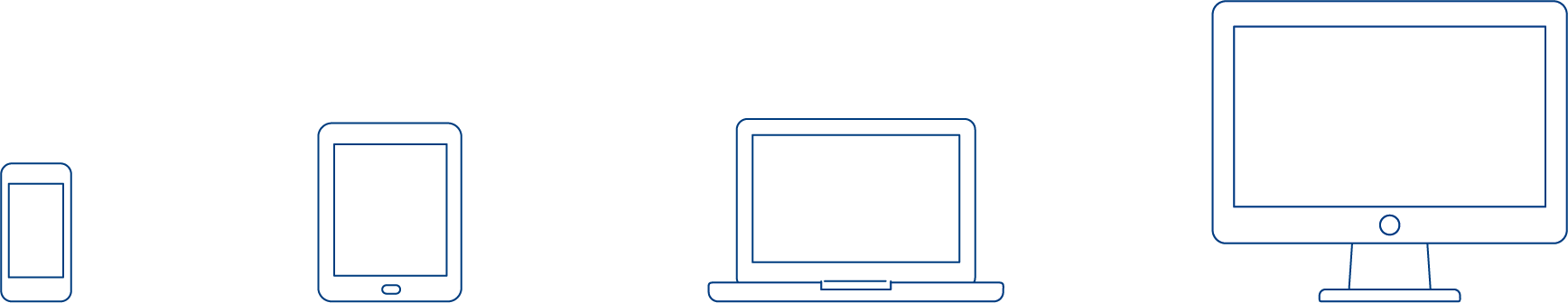  Documento d’introduzione a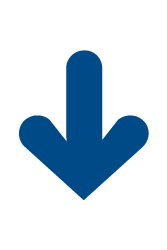 formationprof.chGli appunti includono il testo integrale della voce fuori campo del video esplicativo «Il Lessico della formazione professionale». Il testo funge da documento autonomo per la navigazione sul sito formazioneprof.ch. Può essere completato con appunti personali e funge da promemoria.VE 3 – Il Lessico della formazione professionaleIl lessico è l’opera di riferimento per la terminologia del mondo della formazione professionale. Contiene all’incirca 230 voci, descritte in brevi testi informativi. Si tratta quindi di uno strumento indispensabile per gli specialisti della formazione professionale, le persone in formazione, le formatrici e i formatori, gli insegnanti e le insegnanti delle scuole professionali e le orientatrici e gli orientatori.FUNZIONE DI RICERCA. I singoli termini si trovano attraverso la funzione di ricerca o visualizzando l’elenco che segue l’ordine alfabetico.L’indice analitico comprende tutti i termini utilizzati generalmente nella formazione professionale, anche quelli superati e quelli che non appartengono alla terminologia ufficiale. Le voci effettivamente descritte nel lessico, sono invece in grassetto. Cliccando su un termine qualunque dell’indice analitico si arriva automaticamente alla voce che descrive il termine scelto.I miei appunti: VOCI.							Sotto le singole voci si trovano eventuali basi legali, link e rinvii a termini affini.I miei appunti: PASSAGGIO DA UNA LINGUA ALL’ALTRA, UN AIUTO PER LA TRADUZIONE. Cliccando sui campi D, F, I o E si ha la possibilità di visualizzare la voce in tedesco, francese, italiano e inglese. Il lessico online può quindi essere utilizzato come strumento per la traduzione. I miei appunti: IL LESSICO SULLO SMARTPHONE.Per accedere velocemente e con facilità al sito del lessico dallo smartphone, è possibile aggiungere l’icona Smartphone Button alla schermata Home del proprio telefono. Le istruzioni si trovano nell’INFOCORNER. www.info.formazioneprof.ch > Lessico della formazione professionaleI miei appunti: Il documento introduttivo al portale formazioneprof.ch comprende quattro parti. Si vedano anche gli altri tre video.VE 1	Cosa offre il portale della formazione professionale?VE 2 	I temi trattati sul portale formazioneprof.chVE 4 	La Documentazione formazione professionaleIl CSFO è un’istituzione della CDPE, lavora su mandato dei Cantoni e in collaborazione con i partner della formazione professionali. Ulteriori informazioni sul CSFO si trovano su:www.csfo.ch.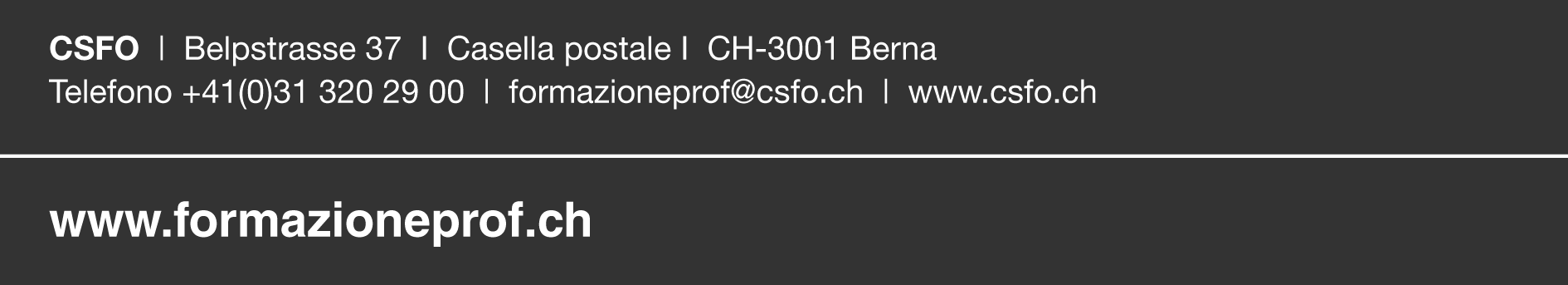 